«Об утверждении места дислокации, установки памятника в честь Победы ВОВ 1941-1945г.г.»Заслушав информацию Главы МО ГП «Усогорск» Немчинова Б.Н., руководителя админ6истрации МО ГП «Усогорск» Кузнецова И.М. и председателя Совета ветеранов п.Усогорск Русанова В.В., которые рассказали, что в ближайшие 2-3 года рассматривались разные варианты и места установки памятника (комплекса), в основном три места установки: перед МКД ул.Ленина д.5 , в сквере между зданием торгового дома «Юкон» и зданием гостиницы «МАШ» и на бетонированной площадке перед зданием по адресу ул.Дружбы д.15 и 15Б. После обсуждения и обмена мнений,СОВЕТ  РЕШИЛ:1.  Утвердить окончательно площадку и место для установки и благоустройства памятника (комплекса) перед торцом здания по адресу ул.Дружбы д.15Б.2. Администрации МО ГП «Усогорск» (руководитель Кузнецов И.М.) благоустроить территорию вокруг памятника.3. Настоящее решение вступает в силу с момента принятия решения и подлежит обнародованию согласно Устава МО ГП «Усогорск».Глава городского поселения «Усогорск» -председатель Совета поселения                                                      Б. Н. Немчинов                                                                                                                         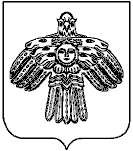 «УСОГОРСК» кар овмÖдчÖминлÖн муниципальнÖй юкÖнса СÖВЕТСовет муниципального обРазования городского поселения «УСОГОрСК»169270, Республика Коми, п. Усогорск, ул. Дружбы, д.17«УСОГОРСК» кар овмÖдчÖминлÖн муниципальнÖй юкÖнса СÖВЕТСовет муниципального обРазования городского поселения «УСОГОрСК»169270, Республика Коми, п. Усогорск, ул. Дружбы, д.17«УСОГОРСК» кар овмÖдчÖминлÖн муниципальнÖй юкÖнса СÖВЕТСовет муниципального обРазования городского поселения «УСОГОрСК»169270, Республика Коми, п. Усогорск, ул. Дружбы, д.17«УСОГОРСК» кар овмÖдчÖминлÖн муниципальнÖй юкÖнса СÖВЕТСовет муниципального обРазования городского поселения «УСОГОрСК»169270, Республика Коми, п. Усогорск, ул. Дружбы, д.17ПОМШУÖМРЕШЕНИЕПОМШУÖМРЕШЕНИЕПОМШУÖМРЕШЕНИЕПОМШУÖМРЕШЕНИЕ 24 апреля  2015 г. 24 апреля  2015 г.                                     № III-33/5                                     № III-33/5